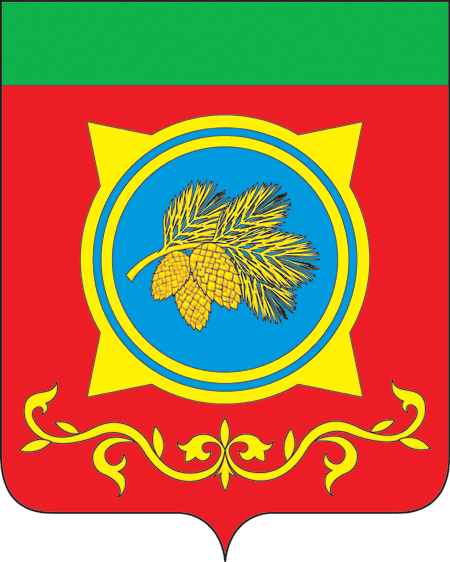 Российская ФедерацияРеспублика ХакасияАдминистрация Таштыпского районаРеспублики ХакасияПОСТАНОВЛЕНИЕ08.04.2022 г.                                         с. Таштып                                              № 158      В соответствии с Федеральным  законом 10 декабря 1995 года, № 196-ФЗ «О безопасности дорожного движения» (с последующими изменениями), Поручением Президента Российской Федерации от 11.04.2016 года, № Пр – 637ГС, распоряжением Правительства РФ от 27 октября 2012 года № 1995 – р «Об утверждении Концепции федеральной целевой программы «повышение безопасности дорожного движения в 2013 -2020 годах»., руководствуясь постановлением Администрации Таштыпского районаот 25.04.2019 года № 175 «О внесении изменений в приложение к постановлению Администрации Таштыпского района от 20.03.2018 года № 151 «Об утверждении порядка разработки, утвержденияя, реализации и оценки эффективности муниципальных программ Таштыпского района» (с последующими изменениями; п.3 ч.1 ст.29 Устава муниципального образования Таштыпский район от 24.06.2005 года, Администрация Таштыпского района постановляет:  	1. Утвердить в новой редакции приложение 3 к муниципальной программе «Формирование законопослушного поведения участников дорожного движения дорожного движения в Таштыпском районе, утвержденную постановлением Администрации Таштыпского района от 19.01.2018 № 17, (в редакции от 05.03.2020 года № 112, от 30.11.2020 № 545, от 17.02.2021 № 63), (приложение 1).           2. Утвердить в новой редакции приложение 4 к муниципальной программе «Формирование законопослушного поведения участников дорожного движения дорожного движения в Таштыпском районе, утвержденную постановлением Администрации Таштыпского района от 19.01.2018 № 17, (в редакции от 05.03.2020 года № 112, от 30.11.2020 № 545, от 17.02.2021 № 63), (приложение 2). 3. Настоящее постановление подлежит опубликованию в газете «Земля таштыпская», размещению на сайте Администрации Таштыпского района и вступает в силу после его опубликования.4. Контроль за исполнением постановления возложить на первого заместителя Главы Таштыпского района Г.Г. Тодинова. Глава Таштыпского района                                                         А.А.Дьяченко                                                                                                                                                                      Приложение 1                                                                                                                                                                      к постановлению Администрации                                                                                                                                                                      Таштыпского района                                                                                                                                                                        от 08.04.2022 г.  № 158Перечень мероприятий муниципальной программы «Формирование законопослушного поведения участников дорожного движения в Таштыпском районе                                                                                                                                                                       Приложение 2                                                                                                                                                                      к постановлению Администрации                                                                                                                                                                      Таштыпского района                                                                                                                                                                       от 08.04.2022 г.  № 158Объем финансовых ресурсов, необходимых для реализациимуниципальной программы «Формирование законопослушногоповедения участников дорожного движения в Таштыпском районеО внесении изменений в приложения к Постановлению Администрации Таштыпского районаот 19.01.2018 года № 17 «Об утверждении  муниципальной программы «Формирование законопослушногоповедения участников дорожного движения в Таштыпском районе» (с последующими изменениями)№п/пЦель, задачи, мероприятиеСроки реализацииУчастник программыСумма расходов, тыс.рублейСумма расходов, тыс.рублейСумма расходов, тыс.рублейСумма расходов, тыс.рублейСумма расходов, тыс.рублейСумма расходов, тыс.рублейСумма расходов, тыс.рублейИсточники финансирования№п/пЦель, задачи, мероприятиеСроки реализацииУчастник программывсего201820192020202120222023Источники финансирования1234567891.Цель 1.  «Сокращениеколичества дорожно –транспортных происшествий с пострадавшими2018-2023г.Администрация Таштыпского района, администрации поселений района, районная комиссия по БДД, МКУ» Управление образования Администрации Таштыпского района, ОГИБДД отд.МВД России по Таштыпскому району0000000Районный бюджет2.Задача 1. Предупреждение опасного поведения детей дошкольного и школьного возраста, участников дорожного движения2018-2023г.районная комиссия по БДД, МКУ» Управление образования Администрации Таштыпского района, ОГИБДД отд.МВД России по Таштыпскому району5000005Районный бюджет3.Мероприятие 1. Разработкагодовых межведомственныхпланов мероприятий попрофилактике детскогодорожно-транспортноготравматизма в учрежденияхобразования2018-2023г.районная комиссия по БДД, МКУ» Управление образования Администрации Таштыпского района, ОГИБДД отд.МВД России по Таштыпскому району0000000Районный бюджет4.Мероприятие 1.2 проведение вобразовательных организацияхпропагандистких кампаний,направленных на формирование уучастников дорожного движениястереотипов законопослушногоповедения участников дорожногодвижения2018-2023г.районная комиссия по БДД, МКУ» Управление образования Администрации Таштыпского района, ОГИБДД отд.МВД России по Таштыпскому району(по согласованию)0000000Районный бюджет5.Задача 2. Создание комплекснойсистемы профилактики ДТП вцелях формирования у участниковдорожного движения стереотипазаконопослушного поведения инегативного отношения кправонарушителям в сфередорожного движения, реализацияпрограммы правового воспитанияучастников дорожного движения,культуры их поведения»2018-2023г.Администрация Таштыпского района, администрации поселений района, районная комиссия по БДД, МКУ» Управление образования Администрации Таштыпского района, ОГИБДД отд.МВД России по Таштыпскому району5000005Районный бюджет6.Мероприятие 1.3 проведениеуроков правовых знаний вобразовательных организациях, врамках Всероссийской акции«Внимание – дети!» и другихоперативно-профилактическихмероприятий2018-2023г.районная комиссия по БДД, МКУ» Управление образования Администрации Таштыпского района, ОГИБДД отд.МВД России по Таштыпскому району100000010Районный бюджет7.Задача 3. «Совершенствованиесистемы профилактики детскогодорожно –транспортноготравматизма, формирование удетей навыков безопасногоповедения на дорогах», проведение олимпиады «Знатоки ПДД», викторины «Мы за безопасные дороги», конкурс рисунков «дорогой безопасности».2018-2023г.районная комиссия по БДД, МКУ» Управление образования Администрации Таштыпского района, ОГИБДД отд.МВД России по Таштыпскому району3505051015Районный бюджетРайонный бюджет8.Мероприятие 1.4 организация ипроведение совместно с ГИБДДмероприятия «безопасное колесо»,для учащихся общеобразовательных организацийТаштыпского района, подготовка к всероссийскому слету-конкурсу юных инспекторов движения «Дорога без опасности».2018-2023г.районная комиссия по БДД, МКУ» Управление образования Администрации Таштыпского района, ОГИБДД отд.МВД России по Таштыпскому району400100  51015Районный бюджетРайонный бюджет9.Мероприятие 1.5 оснащениемуниципальных образовательныхорганизаций оборудованием и средствами обучения безопасномуповедению на дорогах (уголкиПравил дорожного движения, обучающие игры, приобретение фликеров), материально-техническое обеспечение участников отрядов ЮИД.2018-2023г.Администрация Таштыпского района, администрации поселений района, районная комиссия по БДД, МКУ» Управление образования Администрации Таштыпского района, ОГИБДД отд.МВД России по Таштыпскому району37001710010Районный бюджетРайонный бюджетИсточники и направлениярасходовСумма расходов, тыс.рублейСумма расходов, тыс.рублейСумма расходов, тыс.рублейСумма расходов, тыс.рублейСумма расходов, тыс.рублейСумма расходов, тыс.рублейИсточники и направлениярасходов201820192020202120222023Всего финансовых затрат01517202060Из бюджета Таштыпского района01517202060Из бюджета сельсоветов------Из внебюджетных источников